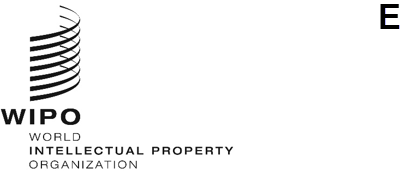 Geneva Act of the Lisbon Agreement on Appellations of Origin and Geographical IndicationsRATIFICATION BY FRANCEOn January 21, 2021, the Government of France deposited with the Director General of the World Intellectual Property Organization (WIPO) its instrument of ratification of the Geneva Act of the Lisbon Agreement on Appellations of Origin and Geographical Indications (the ‘Geneva Act of the Lisbon Agreement’), adopted in Geneva on May 20, 2015. Pursuant to Rule 4(1) of the Common Regulations under the Lisbon Agreement for the Protection of Appellations of Origin and their International Registration and the Geneva Act of the Lisbon Agreement on Appellations of Origin and Geographical Indications (the ‘Common Regulations’), the Government of France has notified the following name and address of its Competent Authority for the purposes of the procedures under the Geneva Act of the Lisbon Agreement:  European CommissionDirectorate-General for Agriculture and Rural DevelopmentDirectorate B. Quality, Research and Innovation, OutreachRue de la Loi / Wetstraat 1301040 BrusselsTel.: +32 2 299 11 11Email: Agri-b3@ec.europa.euWebsite: www.ec.europa.eu/agriculture/For all other matters, the Government of France has notified that the name and address of its Competent Authority for the purposes of the procedures under the Lisbon Agreement for the Protection of Appellations of Origin and their International Registration of October 31, 1958, remain unchanged, namely:  The National Institute of Origin and Quality (INAO)12, rue Henri Rol-Tanguy TSA 30003 93555 Montreuil cedexFranceTel:  +33 01 73 30 38 00Fax:  	+33 01 73 30 38 04Email:  juridique@inao.gouv.fr
Website:  http://www.inao.gouv.frPursuant to Rule 4(3) of the Common Regulations, the Competent Authority referred to in paragraph 2 above will make available information on the applicable procedures in the territory of France to challenge and enforce rights in appellations of origin and geographical indications.  This information will be published at https://www.wipo.int/lisbon/en/applicable_procedures.htm.The Geneva Act of the Lisbon Agreement entered into force, with respect to France, on April 21, 2021.December 22, 2021Information Notice No. 6/2021